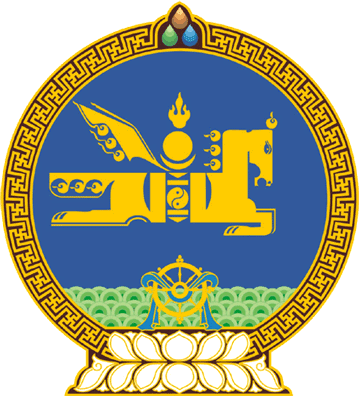 МОНГОЛ УЛСЫН ИХ ХУРЛЫНТОГТООЛ2023 оны 06 сарын 30 өдөр     		            Дугаар 61                     Төрийн ордон, Улаанбаатар хотХуулийн төсөл буцаах тухайМонгол Улсын Их Хурлын чуулганы хуралдааны дэгийн тухай хуулийн 41 дүгээр зүйлийн 41.10 дахь хэсгийг үндэслэн Монгол Улсын Их Хурлаас ТОГТООХ нь:1.Монгол Улсын Засгийн газраас 2022 оны 08 дугаар сарын 30-ны өдөр Улсын Их Хуралд Мэргэжлийн болон техникийн боловсрол, сургалтын тухай /Шинэчилсэн найруулга/-ийн төслийн хамт өргөн мэдүүлсэн Аж ахуйн үйл ажиллагааны тусгай зөвшөөрлийн тухай хуульд нэмэлт, өөрчлөлт оруулах тухай хуулийн төслийг буцаах нь зүйтэй гэсэн Байнгын хорооны санал, дүгнэлт гаргасныг нэгдсэн  хуралдаанд оролцсон гишүүдийн олонх дэмжсэн тул хууль санаачлагчид нь буцаасугай.МОНГОЛ УЛСЫН ИХ ХУРЛЫН ДАРГА 				Г.ЗАНДАНШАТАР